NANTYR SHORESSECONDARY SCHOOLAllison Reid		Jeremy Oxley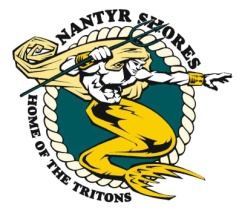 Vice-Principal		Vice-PrincipalLiselle PrickettPrincipal1146 Anna Maria Ave.Innisfil, OntarioL9S 1W2                     Phone (705) 431-5950                      Fax      (705) 431-7921                      nantyrshores@scdsb.on.ca
Course Name: Information and Communication TechnologyGrade: 9Level: OpenCourse Code: BTT1O1
Course Name: Information and Communication TechnologyGrade: 9Level: OpenCourse Code: BTT1O1Course Description:   This class introduces students to information and communication technology in a business environment and builds a foundation of digital literacy skills necessary for success in a technologically driven society. Students will develop word processing, spreadsheet, database, desktop publishing, presentation software, and website design skills.  Throughout the course, there is an emphasis on digital literacy, effective electronic research and communication skills, and current issues related to the impact of information and communication technology.This course is updated to include Social Media, Video Editing, and Internet ResearchCourse Description:   This class introduces students to information and communication technology in a business environment and builds a foundation of digital literacy skills necessary for success in a technologically driven society. Students will develop word processing, spreadsheet, database, desktop publishing, presentation software, and website design skills.  Throughout the course, there is an emphasis on digital literacy, effective electronic research and communication skills, and current issues related to the impact of information and communication technology.This course is updated to include Social Media, Video Editing, and Internet ResearchCourse Evaluation  Breakdown: 70% Term Work Summative 
30% Final Summative Evaluations  Units of Study:Unit 1 – Social Media & Digital Literacy By the end of the course, students will:	Demonstrate an understanding of the terminology associated with information and communication technology	Demonstrate an understanding of the computer workstation environment	Manage electronic files and folders	Analyse options for accessing the Internet	Apply effective techniques when conducting electronic researchUnit 2 – Productivity Software (Microsoft Office & Google Docs)By the end of the course, students will:	Use word processing software to create common business documents	Use spreadsheet software to perform a variety of tasks	Manage information using database softwareUnit 3 – Design Software (Microsoft Office, Google Docs, Web Design)By the end of the course, students will:	Use presentation software to create and deliver effective presentations	Use desktop publishing software to create publications	Demonstrate an understanding of the uses and design of effective websites, and develop their own web pages.Unit 4 – Ethics and Issues in Information TechnologyBy the end of the course, students will:	Demonstrate an understanding of legal, social, and ethical issues relating to information and communication technology	Analyze privacy and security issues relating to information and communication technology	Assess the impact of information and communication technology on personal health and the environment Units of Study:Unit 1 – Social Media & Digital Literacy By the end of the course, students will:	Demonstrate an understanding of the terminology associated with information and communication technology	Demonstrate an understanding of the computer workstation environment	Manage electronic files and folders	Analyse options for accessing the Internet	Apply effective techniques when conducting electronic researchUnit 2 – Productivity Software (Microsoft Office & Google Docs)By the end of the course, students will:	Use word processing software to create common business documents	Use spreadsheet software to perform a variety of tasks	Manage information using database softwareUnit 3 – Design Software (Microsoft Office, Google Docs, Web Design)By the end of the course, students will:	Use presentation software to create and deliver effective presentations	Use desktop publishing software to create publications	Demonstrate an understanding of the uses and design of effective websites, and develop their own web pages.Unit 4 – Ethics and Issues in Information TechnologyBy the end of the course, students will:	Demonstrate an understanding of legal, social, and ethical issues relating to information and communication technology	Analyze privacy and security issues relating to information and communication technology	Assess the impact of information and communication technology on personal health and the environmentPotential Evaluation Products: The purpose of student assessment is to improve student learningAssessment and evaluation are based on the provincial expectations (content standards) and the achievement charts (performance standards) outlined in the provincial curriculum documents.  A wide range of assessment and evaluation opportunities including activities, group projects, tests and presentations provide students with numerous and varied opportunities to demonstrate the full extent of their achievement of the curriculum expectations.  This information provides the basis for reporting student grades on the Provincial Report Card.Final EvaluationThe final evaluation in this course will be based on the following summative assessment tasks:Potential Evaluation Products: The purpose of student assessment is to improve student learningAssessment and evaluation are based on the provincial expectations (content standards) and the achievement charts (performance standards) outlined in the provincial curriculum documents.  A wide range of assessment and evaluation opportunities including activities, group projects, tests and presentations provide students with numerous and varied opportunities to demonstrate the full extent of their achievement of the curriculum expectations.  This information provides the basis for reporting student grades on the Provincial Report Card.Final EvaluationThe final evaluation in this course will be based on the following summative assessment tasks:Class EnvironmentYou will be responsible for classes missed. You can check the website for the topics of the day. You will be responsible for meeting deadlines for projects and attending test datesChatting during a lesson will not be tolerated.Tardiness will be not be toleratedYou will have to take responsibility for your success!Computer UseThe use of all computer technology is a privilege, not a right.  If any student, for any reason, is misusing or damages the computer, or any component of the classroom, their privilege of computer use will be revoked.Business Department Late Policy:It is the student's responsibility to adhere to due dates given for assignments. If the due date is not met, the following penalties will be applied:1 school day late -5%2 school days late - 10%3 school days late - 15% 4 or more school days  ZEROThis is a three chance policy that encourages the student to meet given deadlines and implement time management. These are essential skills for students to develop. A real emergency or doctor's note may exempt the student from late penalties given the teacher's discretion.Class EnvironmentYou will be responsible for classes missed. You can check the website for the topics of the day. You will be responsible for meeting deadlines for projects and attending test datesChatting during a lesson will not be tolerated.Tardiness will be not be toleratedYou will have to take responsibility for your success!Computer UseThe use of all computer technology is a privilege, not a right.  If any student, for any reason, is misusing or damages the computer, or any component of the classroom, their privilege of computer use will be revoked.Business Department Late Policy:It is the student's responsibility to adhere to due dates given for assignments. If the due date is not met, the following penalties will be applied:1 school day late -5%2 school days late - 10%3 school days late - 15% 4 or more school days  ZEROThis is a three chance policy that encourages the student to meet given deadlines and implement time management. These are essential skills for students to develop. A real emergency or doctor's note may exempt the student from late penalties given the teacher's discretion.Teacher Contact Information:Teacher Contact Information:Mrs. BrincatClassroom 241, Workroom 239 (lunch and period 4)705-431-5950, ext.56126cbrincat@scdsb.on.caClass website: www.cbrincat.weebly.comMrs. BrincatClassroom 241, Workroom 239 (lunch and period 4)705-431-5950, ext.56126cbrincat@scdsb.on.caClass website: www.cbrincat.weebly.com